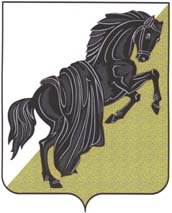 Собрание депутатовКаслинского муниципального районапятого  созываЧелябинской областиР Е Ш Е Н И Е от «29» августа 2017 года №189 					                      г.КаслиО награждении Почётной грамотойСобрания депутатов Каслинскогомуниципального района Руководствуясь ст.21 Устава Каслинского муниципального района, на основании Положения о Почетной грамоте Собрания депутатов Каслинского муниципального района, утвержденного решением Собрания депутатов Каслинского муниципального района от 14.12.2010 №72 Собрание депутатов Каслинского муниципального района РЕШАЕТ:Наградить Почётной грамотой Собрания депутатов Каслинского муниципального района:Асякина Виталия Анатольевича – учителя физической культуры Муниципального общеобразовательного учреждения «Каслинская средняя общеобразовательная школа №24» Каслинского муниципального района,за многолетний добросовестный труд, высокий профессионализм, большой личный вклад в физическое развитие подрастающего поколения;Втулкину Светлану Анатольевну – учителя ОБЖ Муниципального общеобразовательного учреждения «Тюбукская средняя общеобразовательная школа №3» Каслинского муниципального района,за добросовестный труд, творческий подход и хорошие результаты в обучении школьников;Еремина Анатолия Николаевича – электрогазосварщика 5 разряда Общества с ограниченной ответственностью «ПСК ПОРТАЛ»,за добросовестный труд, высокие достижения в профессиональной деятельности и в связи с празднованием Дня строителя;Миронова Олега Владимировича – дорожного рабочего Общества с ограниченной ответственностью «ПСК ПОРТАЛ»,за добросовестный труд, высокие достижения в профессиональной деятельности и в связи с празднованием Дня строителя;Снедкову Наталью Владимировну – начальника Каслинского отдела Управления Федеральной службы государственной регистрации, кадастра и картографии по Челябинской области,за многолетний добросовестный труд, высокий профессионализм, значительный вклад в развитие системы государственной регистрации, кадастра и картографии на территории Каслинского муниципального района и в связи с 20-летием со дня создания системы государственной регистрации прав на недвижимое имущество и сделок с ним на территории Челябинской области;Стрижову Ниталью Александровну – учителя начальных классов Муниципального общеобразовательного учреждения «Каслинская средняя общеобразовательная школа №27» Каслинского муниципального района,за многолетний добросовестный труд, высокий профессионализм и в связи с 60-летием со дня рождения;Терещенко Дмитрия Валерьевича – дорожного рабочего Общества с ограниченной ответственностью «ПСК ПОРТАЛ»,за добросовестный труд, высокие достижения в профессиональной деятельности и в связи с празднованием Дня строителя.2. Опубликовать настоящее решение в газете «Красное знамя».Председатель Собрания депутатов	Каслинского муниципального района						     Л.А.Лобашова